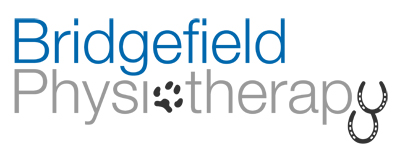 FREE TALKBack pain diagnosis & treatment will be jointly discussed by Blackdown Equine Clinic vets & Jenny Wilson of Bridgefield Physiotherapy, with a specific focus on diagnosis & treatment strategies.

Wednesday 28th Sep 2016, 6:45pm for 7:00pm
Fernhurst Village Hall, GU27 3EH

Places in advance only, call: 01428656665 or email office@blackdownequineclinic.com

A free light buffet/nibbles & soft drinks will be provided

Open to all

Parking is limited; please use the nearby car park if possible